ПРИРОДНО-МАТЕМАТИЧКИ ФАКУЛТЕTНИШ, ВИШЕГРАДСКА 33______________________________________________________________________КОНКУРСНА ДОКУМЕНТАЦИЈАза доделу уговора о јавној набавци број MД–05/015 – сукцесивна набавка рачунарске опреме за потребе Природно-математичког факултета у Нишу У Нишу, октобар 2015.САДРЖАЈ:Општи подаци о набавциУпутство понуђачима како да сачине понудуТехничка спецификација по партијамаОбразац понудеКритеријум за оцењивање најповољније понудеУпутство како се доказује испуњеност услова из чл.75 Закона о јавним набавкамаИзјава понуђача о самосталном наступању или не наступању са подизвођачемОбразац изјаве о кључном техничком особљу које ће бити одговорно за извршење уговора и квалитет испоручених добара  Изјава о техничком особљу које ће бити ангажовано у постпродајном сервисирању	9а. Изјава да понуђач у свом саставу поседује регистровани сервис на територији града     НишаПодаци о понуђачу / носиоцу групе понуђачаИзјава да у поступку доделе уговора наступа група понуђачаПодаци о подизвођачу12а. Подаци о члану групе понуђачаОбразац трошкова припремања понудеИзјава о независној понудиИзјава да је понуђач поштовао обавезе које произилазе из важећих прописа о заштити на раду, запошљавању и условима рада, заштити животне средине, као и да гарантује да је ималац права интелектуалне својинеОвлашћење представника понуђачаМодел уговораОПШТИ ПОДАЦИ О НАБАВЦИ                     (по јавном позиву објављеном 29.10.2015. године)1) Подаци о наручиоцу: 2) Врста поступка јавне набавке: Предметна јавна набавка спроводи се у поступку јавне набавке мале вредности, у складу са Законом о јавним набавкама и подзаконским актима којима се уређују јавне набавке. 3) Предмет јавне набавке: Предмет јавне набавке број МД–05/015 су добра (сукцесивна набавка рачунарске опреме за потребе Природно-математичког факултета у Нишу), у свему према техничким спецификацијама. Техничке спецификације су дефинисане у тачки 3. конкурсне документације. Ознака из општег речника набаваке: 30200000 Рачунарска опрема и материјал 	Предметна јавна набавка је обликована у више истоврсних целина тј. партија, тако да ће се након окончања поступка закључити један уговор за сваку партију о јавној набавци. Понуђач доставља доказе о испуњености услова за учешће у поступку (обрасци из конкурсне документације) у једном примерку, а образац понуде за сваку партију за коју подноси понуду.4) Напомена да ли је у питању резервисана јавна набавка: Предметна јавна набавка није резервисана. 5) Контакт: Особа за контакт Милена Јовановић, тел. 533-015, лок.133, e-mail javnenabavke@pmf.ni.ac.rs , (техничка спецификација - Ливија Кековић, тел. 533-015 , лок. 153, mail: livija@pmf.ni.ac.rs).6) Начин преузимања конкурсне документације: Конкурсна документација се може преузети на: Порталу јавних набавки (portal.ujn.gov.rs ); Интернет страници наручиоца (www.pmf.ni.ac.rs - линк јавне набавке) и Непосредно преузимањем на адреси наручиоца: Ниш, Вишеградска 33, први спрат, деканат                              Факултета, канцеларија рачуноводства (сваког радног дана у периоду од 08:00-14:00 h).  Уколико je понуђач заинтересован за конкретну јавну набавку конкурсну документацију наручилац може послати и препорученом пошиљком или електронском поштом у року од два дана од дана пријема захтева.7) Начин и рок за подношење понуда: Понуде, са припадајућом документацијом, достављају се у затвореној коверти, на начин да се приликом отварања понуда може са сигурношћу утврдити да се први пут отвара, на адресу наручиоца: Природно-математички факултет - Ниш, Вишеградска 33, са обавезном назнаком на лицу коверте: ''НЕ ОТВАРАТИ – ПОНУДА ЗА ЈАВНУ НАБАВКУ БРОЈ МД-05/015 (НАБАВКА РАЧУНАРСКЕ ОПРЕМЕ ЗА ПАРТИЈУ(Е) БРОЈ .......), препоручено поштом лично преко писарнице Наручиоца. На полеђини коверте навести назив, адресу и број телефона понуђача, назив, адресу и број телефона понуђача. Последњи дан рока, односно датум и сат за подношење понуда: Рок за достављање понуда је 12.11.2015. године до 11,00 часова. Последице пропуштања рока одређеног за подношење понуда: Понуде које буду примљене након датума и сата одређеног за подношење понуда сматраће се неблаговременим, а Факултет ће их, по окончању поступка отварања понуда, вратити неотворене понуђачима уз назнаку да су неблаговремене. 8) Обавештење о месту, дану и сату отварања понуда, као и времену и начину подношења пуномоћја: Место отварања понуда: Јавно отварање понуда обавиће се у згради Природно-математичког факултета у Нишу, Вишеградска 33. Дан и сат отварања понуда: 12.11.2015. године са почетком у 11,30 часова. Време и начин подношења пуномоћја: Јавном отварању понуда могу присуствовати овлашћени представници понуђача који морају имати писано овлашћење тј. пуномоћ. Писано овлашћење се предаје Комисији пре отварања понуда. (Овлашћење представника понуђача је саставни део конкурсне документације). Уколико овлашћени представници не поднесу овлашћење, у поступку учествују као обична јавност. Понуђачима који не присуствују јавном отварању понуда Наручилац ће доставити записник са јавног отварања у року од три дана од дана отварања понуда.9) Обавештење о року у коме ће наручилац донети одлуку о додели уговора: Оквирни датум за доношење Одлуке о додели уговора је 7 (седам) дана од дана јавног отварања понуда.2. У П У Т С Т В О за израду понуде по јавном позиву упућеном 29.10.2015. године 1)  Предмет јавне набавке је сукцесивна набавка рачунарске опреме по партијама и то:  Партија 1 – РАЧУНАРИ; Партија 2- Периферна опрема, Партија 3 – РЕЗЕРВНИ ДЕЛОВИ И ДОДАТНА ОПРЕМАза потребе Природно-математичког факултета у Нишу до 30.06.2016. године. Понуда се попуњава и подноси на оригиналном обрасцу из конкурсне документације. Понуђачи могу поднети понуду за целокупну набавку или по појединачним партијама. Понуђач испуњава услове за учествовање у поступку јавне набавке уколико поднесе понуду за најмање једну партију. Један понуђач може да учествује само у једној понуди, и то као понуђач који наступа самостално, подизвођач или члан групе понуђача. Уколико понуђач учествује у више понуда, наручилац ће такве понуде одбити као неприхватљиве.Понуда се попуњава и подноси на оригиналном обрасцу из конкурсне документације. Понуда мора бити јасна, читко откуцана или написана неизбрисивим мастилом и оверена печатом и потписом овлашћеног лица. Понуда се подноси у затвореној коверти (затворена на начин да се приликом отварања понуда може са сигурношћу утврдити да се први пут отвара) са тачно наведеном адресом понуђача и назнаком ''НЕ ОТВАРАТИ – ПОНУДА ЗА ЈАВНУ НАБАВКУ БРОЈ МД-05/015 (НАБАВКА РАЧУНАРСКЕ ОПРЕМЕ ЗА ПАРТИЈУ(Е) БРОЈ .............)" на њој. Понуђач је дужан да на полеђини коверте назначи назив, адресу седишта, телефон и контакт особу. Понуда се предаје на адресу: Природно-математички факултет – Ниш, Вишеградска 33. У случају да је од стране групе понуђача поднета заједничка понуда потребно је на коверти назначити "ЗАЈЕДНИЧКА ПОНУДА" и навести називe, адресу седишта, телефон и контакт особу носиоца групе понуђача и свих учесника у заједничкој понуди. У року за подношење понуда наведеном у позиву, односно до 12.11.2015. године до 1100 часова, понуђач може да измени, допуни или опозове своју понуду уколико достави писану сагласност понуђача са тачно наведеним радњама које овлашћено лице може да уради у складу са датим овлашћењима.						2)	Понуда и сва акта морају бити на српском језику. Понуда се доставља тако што понуђач уписује тражене податке у обрасце који су саставни део конкурсне документације. Пожељно је да сва документација (стране са текстом) поднета уз понуду буде нумерисана, оверена печатом и повезана у целину тако да се не могу накнадно убацивати, замењивати или одстрањивати појединачни листови или дати обрасци. (Напомена: Понуђач није у обавези да оверава и саму нумерацију стране, већ је довољно да свака страна буде нумерисана и оверена печатом у било ком делу како би се избегла могућност накнадног убацивања, замењивања или одстрањивања појединачних листова или датих образаца).              						3)	Комисија за јавну набавку узеће у разматрање само благовремене понуде. Понуда ће се сматрати благовременом ако је наручиоцу достављена најкасније до 12.11.2015. године до 1100 часова, лично или препорученом поштом. Понудe којe нису достављене наручиоцу до наведеног крајњег рока достављања сматраће се неблаговременим и Комисија ће их по окончању поступка јавног отварања понуда неотворене вратити понуђачима са назнаком да су поднете неблаговремено. Наручилац ће као неодговарајуће одбити понуде које су благовремено предате, а за које се, за време и после јавног отварања понуда на основу прегледа и оцене, утврди да не одговарају потпуно свим техничким спецификацијама.	Наручилац ће као неприхватљиве одбити понуде које су благовремено предате, а за које је, након отварања понуда на основу прегледа и оцене, утврђено да садрже битне недостатке, као и да у неком делу ограничавају или условљавају права наручиоца или обавезе понуђача, односно да премашују износ процењене вредности предметне јавне набавке.Наручилац, у изузетним случајевима, може да додели уговор изабраном понуђачу чија понуда садржи понуђену цену већу од процењене вредности јавне набавке ако понуђена цена није већа од упоредиве тржишне цене и ако су понуђене цене у свим одговарајућим понудама веће од процењене вредности јавне набавке. У случају да су понуђене цене у свим одговарајућим понудама веће од процењене вредности јавне набавке, наручилац је у обавези да, пре него што одлучи да додели уговор изабраном понуђачу, накнадно изврши проверу тржишних цена и о томе ће обавестити све понуђаче.    4)Обавезни услови за понуђача прописани чланом 75 ЗЈН и то: 1) Да је регистрован код надлежног органа, односно уписан у одговарајући регистар; 2) Да он и његов законски заступник није осуђиван за неко од кривичних дела као члан организоване криминалне групе, да није осуђиван за кривична дела против привреде, кривична дела против животне средине, кривично дело примања или давања мита, кривично дело преваре; 3) Да је измирио доспеле порезе, доприносе и друге јавне дажбине у складу са прописима РС или стране државе ако има седиште на њеној територији;4) Да има важећу дозволу надлежног органа за обављање делатности која је предмет јавне набавке, ако је таква дозвола предвиђена посебним прописом;Испуњеност обавезних услова за учешће у поступку јавне набавке понуђач доказује достављањем писане изјаве, на начин дефинисан тачком  6. Конкурсне документације.       5)	Вредновање и оцењивање понуда вршиће се на следећи начин: На основу критеријума - ЕКОНОМСКИ НАЈПОВОЉНИЈЕ ПОНУДЕ рангираће се партија 1 и 2. На основу критеријума НАЈНИЖЕ ПОНУЂЕНЕ ЦЕНЕ рангираће се партија 3. Начин вредновања наведених елемената критеријума економски најповољније понуде детаљно је разрађен у конкурсној документацији.Напомена: критеријум најниже понуђене цене се примењује за партију 3. Уколико су понуђене цене за партију 3 од стране различитих понуђача идентичне (једнаке) приликом рангирања и оцењивања понуда узеће се у обзир следећи елементи: За партију 3 важи следеће:у случају да постоје две или више понуда са једнаком ценом предност ће имати понуђач са краћим роком испоруке; а у случају да постоје две или више понуда са идентичним ценом и роком испоруке предност ће имати понуђач са најповољнијим роком важења понуде.					6)	Укупна цена, гарантни рок, рок испоруке, рок важења понуде уписује се на оригиналном обрасцу понуде датом у конкурсној документацији. -	Цена, гарантни рок, рок испоруке и рок важења понуде уписује се на оригиналном обрасцу понуде датом у конкурсној документацији. -	Плаћање за партије 1, 2 и 3 ће се вршити уплатом на текући-рачун понуђача у року од                      15 (петнаест) дана од сваке појединачне испоруке добара и испостављања фактуре продавца са тачно наведеним називом, ценом, количином испоручене робе и свом неопходном пратећом документацијом. -	Понуђачу није дозвољено да захтева аванс. -	Цена дата у понуди исказује се у динарима без урачунатог пореза на додату вредност. -	У цену производа морају бити урачунати трошкови превоза до купца на основу сваког појединачног захтева за партије 1 , 2 и 3 као и остали зависни трошкови.Ако наручилац оцени да понуда садржи неуобичајено ниску цену захтеваће од понуђача детаљно образложење свих њених саставних делова које сматра меродавним, а нарочито наводе у погледу изузетно повољних услова који понуђачу стоје на располагању за извршење уговора или у погледу оригиналности производа, услуга или радова које понуђач нуди.Количине у Техничкој спецификацији за партије 1, 2 и 3 дате су оквирно. Наручилац се не обавезује да ће за време трајања уговора наручити све процењене количине, већ може наручити мање или веће количине у зависности од својих конкретних потреба у складу са конкурсном документацијом, а максимално до износа средстава обезбеђених за ту намену, односно максимално до 5% од укупне вредности првобитно закљученог уговора уколико обезбеђена средства за ту намену прелазе износ од 5%. У случају набавке преко оквирних количина датих у конкурсној документацији, цене дате у понуди се не смеју мењати без писане сагласности наручиоца за време трајања уговора. У случају промене цена, које се односе на количине преко оквирних, без сагласности наручиоца, наручилац ће писаним путем обавестити понуђача да је понуђач поступио супротно конкурсној документацији и закљученом уговору. Поред наведеног обавештења, наручилац ће поступити у складу са чланом 82. Закона о јавним набавкама, притом задржавајући право да наплати меницу „за добро извршење уговора“,као и да трошкове, које је понуђач проузроковао непоштујући конкурсну документацију и наведени уговор, наплати преко трећег лица и да раскине уговор.       Наручилац може након закључења уговора о јавној набавци без спровођења посупка јавне набавке повећати обим промета набавке, с тим да се вредност уговора може повећати максимално до 5% од укупне вредности првобитно закљученог уговора, при чему укупна вредност повећања уговора не може да буде већа од вредности из члана 39.став 1. -	Уколико за производе који су наведени у конкурсној документацији дође до повећања цена на тржишту понуђач евентуално може да коригује своје цене из понуде, али тек по истеку рока важења понуде (Напомена: Понуђач је у обавези да прихвати ризик повећања цена на тржишту до 5%. Уколико се цена понуђених производа увећа за више од 5%, понуђач евентуално може кориговати цене, али само за разлику повећања изнад 5%). Пре сваког евентуалног кориговања цена продавац је дужан да корекцију писмено образложи уз доставу званичних ценовника произвођача добара са коригованим ценама и затражи сагласност наручиоца који ће ценити оправданост корекције. Наручилац ће на основу писменог образложења проверити оправданост корекције на тржишту. Уколико наручилац, на основу образложења и сагледавања стања на тржишту, прихвати образложење понуђача за корекцијом цена потписаће се Анекс првобитног уговора са новим корективним ценама, у супротном, уколико понуђач писмено не образложи захтев за корекцију и не достави званичне ценовнике произвођача са коригованим ценама и уколико се, након адекватног сагледавања стања на тржишту, утврди да је захтев за корекцијом цена неоправдан, наручилац задржава право да раскине уговор. -	У техничкој спецификацији (партија 1 и 2) понуђач је у обавези да за све ставке наведе гарантни период, при томе гаранција за наведене призводе није наведена као минимални услов који мора да се испоштује, али понуђач мора водити рачуна о оптималном гарантном року који ће навести у својој понуди како би његова понуда била конкурентна, с обзиром да је у партији 1 и 2 гаранција један од критеријума за оцењивање. -	Гаранција за наведене производе за партију 3 мора бити најмање као што је наведено у техничкој спецификацији. У случају да понуђач понуди гаранцију краћу од гаранције наведене у техничкој спецификацији понуда ће бити одбијена.-	Рок испоруке за партије 1, 2 и 3 не може бити дужи од 7 (седам) дана од дана подношења појединачног захтева наручиоца. Уколико је рок испоруке дужи од наведеног понуда ће бити одбијена.Понуђач је у обавези да :-	обезбеди сервисирање опреме, која је наведена у спецификацији из конкурсне документације у гарантном року и по истеку гаранције најмање 1 (једну) годину за партије 1, 2 и 3. Понуђач је у обавези да за партије 1, 2 и 3 обезбеди сервисирање опреме на подручју града Ниша. Напомена: Понуђач је у обавези да достави Изјаву да понуђач у свом саставу поседује регистровани сервис на територији града Ниша, Изјаву о техничком особљу (сервисеру) које ће бити ангажовано у постпродајном сервисирању рачунарске и додатне опреме, а за случај да понуђач нема у свом саставу регистровани сервис на територији града Ниша, поред Изјаве о техничком особљу (сервисеру) доставити и копију уговора или неки други доказ којим се доказује постојање пословног односа између понуђача и сервисера, односно којим се доказује да је понуђач овластио неки регистровани сервис да у његово име и за његов рачун врши услуге сервисирања рачунарске опреме.-	У случају дужег сервисирања–поправке у гарантном року, која траје дуже од 7 (седам) радних дана, понуђач је дужан да, без нaдокнаде, обезбеди замену опреме и то исте класе за све време трајања сервисних радова. Уколико понуђач не замени опрему (и то исте класе), а                     сервисирање-поправка у гарантном року траје дуже од 7 (седам) радних дана, наручилац задржава право да наплати поднету меницу ''за добро извршење посла''. Наплата менице не ослобађа Продавца обавезе да у целости изврши своју уговорну обавезу.-	Сва испоручена роба мора бити праћена одговарајућом документацијом.      -Уколико понуђач закључи уговоре за више партија, а наручилац једним захтевом за набавку обухвати производе који се налазе у више различитих партија, понуђач је у обавези да, приликом израде рачуна, за сваку партију достави посебан рачун на коме ће бити исказан број набавке и број партије.      6а)		Заинтересовано лице може, у писменом облику тражити од наручиоца додатне информације или појашњења у вези са припремањем понуде, при чему може да укаже наручиоцу и на евентуално уочене недостатке и неправилноси у конкурсној документацији, најкасније (5) пет дана пре истека рока за подношење понуда , са назнаком Захтев за додатним појашњењем за јавну набавку МД-05/015. Природно-математички факултет ће у писменом облику одговорити на све захтеве у року од 3 (три) дана и одговор објавити на Порталу јавних набавки и на својој интернет страници. Наручилац може, најкасније до 8 (осам) дана пре датума одређеног за подношење понуда, да изврши измену конкурсне документације. Уколико наручилац измени конкурсну документацију након овог рока	 продужиће се рок за подношење понуда и у складу са законом објавиће се обавештење о продужењу рока.    Све измене конкурсне документације се објавњују на Порталу јавних набавки и интернет страници Природно-математичког факултета. Измене, достављене на напред наведени начин и у напред наведеном року, представљају саставни део конкурсне документације. Понуда која није поднета у складу са издатим изменама одбиће се као неприхватљива, односно као неодговарајућа у зависности од измена конкурсне документације. Усмене изјаве или изјаве дате на било који други начин од стране радника наручиоца неће ни у ком погледу обавезивати наручиоца.Понуда са варијантама није дозвољена.Напомена: Понуђачу је по партијама дозвољена само једна понуда за сваку ставку. То значи да, приликом попуњавања обрасца понуде, понуђач мора максимално водити рачуна о квалитету и цени како би његова понуда била конкурентна.8)	 Изабрани понуђач ће бити у обавези да, на име гаранције за добро извршење посла, достави Наручиоцу регистровану сопствену меницу по виђењу у вредности од 10% од укупне вредности за сваку партију за коју буде изабран. Рок важења менице мора бити најмање 90 (деведесет) дана дужи од рока важења уговора. Меница мора да буде са клаузулом „без протеста”, роком доспећа „по виђењу” и мора бити регистрована код пословне банаке у којој понуђач има текући рачун који је наведен у меничном овлашћењу. Као доказ да је меница регистрована, понуђач мора да достави фотокопију захтева /потврде о регистрацији менице са потписом и печатом пословне банке у којој понуђач има текући рачун који је наведен у меничном овлашћењу. Уз меницу понуђач је дужан да достави менично овлашћење и копију картона депонованих потписа овлашћених лица за потписивање налога за пренос средстава. (Напомена: Картон депонованих потписа мора бити оверен са истим датумом са којим се издаје манично овлашћење или датумом након датума издавања меничног овлашћења).Прописно потписану и оверену меницу, као и менично овлашћење, понуђач мора да преда у тренутку закључења уговора. (Напомена: Потребно је доставити 1 (једну) бланко соло меницу као и 2 (два) менична овлашћења за сваку партију за коју понуђач буде изабран, од којих по 1 (један) примерак меничног овлашћења задржава Дужник, а 1 (један) Поверилац). Пример прописно потписане и оверене менице је наведен у конкурсној документацији. Понуђач је у обавези да потпише и овери меницу у складу са наведеним примером.Уколико изабрани понуђач не достави правилно потписану и оверену меницу у складу са наведеним примером (као и менично овлашћење) наручилац задржава право да позове наредног понуђача са ранг листе и са њим склопи уговор.Меница по виђењу за ''добро извршење посла'' подразумева реализацију уговора од стране изабраног понуђача у свему како је одређено уговором.Уколико понуђач, за све време трајања уговора, не реализује уговор у целости, наручилац задржава право да наплати меницу за ''добро извршење уговора'', у износу који је дефинисан меничним овлашћењем. Наплата менице не ослобађа понуђача обавезе да у потпуности изврши своју уговорну обавезу. Уколико и након наплате менице понуђач не извршава своје уговорне обавезе, наручилац задржава право да трошкове наплати преко трећег лица као и да раскине уговор.      	9)	 У случају да група понуђача поднесе заједничку понуду, та група мора поднети и споразум о заједничком извршењу предмета јавне набавке. Споразумом о заједничком извршењу јавне набавке морају бити прецизно одређени:	Подаци о члану групе који ће бити носилац посла, односно који ће поднети понуду и који ће заступати групу понуђача пред наручиоцем, Опис послова сваког од понуђача из групе понуђача у извршењу уговора, Подаци о понуђачу који ће у име групе понуђача потписати уговор,  Подаци о понуђачу који ће у име групе понуђача дати средство обезбеђења, Подаци о понуђачу који ће издати рачун, Рачун на који ће бити извршено плаћање,  а све у циљу прецизног  одређивања појединачне одговорности сваког од понуђача чланова групе понуђача (конзорцијума). У сваком случају сви понуђачи из групе понуђача одговарају неогранично солидарно према наручиоцу.		Сваки понуђач из групе понуђача мора да испуни обавезне услове из члана 75. став 1. тачка 1) до 4), као и услове из члана 75. став 2. Закона о јавним набавкама, што доказује достављањем Доказа о испуњености обавезних услова из члана 75. Закона и Изјаве да је понуђач поштовао обавезе које произилазе из важећих прописа о заштити на раду, запошљавању и условима рада, заштити животне средине, као и да немају забрану обављања делатности која је на снази у време подношења понуде, а додатне услове испуњавају заједно. Услов из члана 75. став 1. тачка 4) дужан је да испуни понућач из групе понуђача којем је поверено извршење дела набавке за који је неопходна испуњеност тог услова. Задруга може поднети понуду самостално, у своје име а за рачун задругара,  или заједничку понуду у име задругара. Ако задруга подноси понуду у своје име за обавезе из поступка јавне набавке и уговора о јавној набавци одговара задруга и задругари у складу са законом. Ако задруга подноси заједничку понуду у име задругара за обавезе из поступка јавне набавке и уговора о јавној набавци неограничено солидарно одговарају задругари. У ситуацији подношења заједничке понуде , услов из члана 75. став 1. тачка 5) овог Закона дужан је да испуни понуђач из групе понуђача којем је поверено извршење дела набавке за који је неопходна испуњеност тог услова.       	10)	Уколико понуђач извршење набавке делимично поверава подизвођачу дужан је да попуни и достави изјаву да наступа са подизвођачем, податке о подизвођачу, као и да у својој понуди наведе који проценат јавне набавке поверава подизвођачу (проценат јавне набавке који се поверава подизвођачу не може бити већи од 50%), део предмета јавне набавке који ће извршити преко подизвођача, правила поступања наручиоца у случају да се доспела потраживања преносе директно подизвођачу, а уколико наручилац закључи уговор с тим понуђачем његов подизвођач ће бити наведен у уговору. Понуђач у потпуности одговара наручиоцу за извршење уговорене набавке без обзира на број подизвођача. Понуђач је дужан да наручиоцу на његов захтев, омогући приступ код подизвођача ради утврђивања испуњености услова.Наручилац може на захтев подизвођача и где природа предмета набавке то дозвољава пренети доспела потраживања директно подизвођачу, за део набавке која се извршава преко тог подизвођача и која је наведена у уговору.	Понуђач је дужан да за подизвођаче достави попуњену, потписану и оверену изјаву подизвођача о испуњености законских и осталих тражених услова датој под материјалном и кривичном одговорношћу иуговор о пословно техничкој сарадњи (ангажовању код подизвођача) за тражену врсту послова којим ће се утврдити који део посла и у ком обиму ће бити поверен подизвођачуНапомена: Понуђач који је поднео самосталну понуду не може истовремено да учествује у заједничкој понуди или као подизвођач другог понуђача. Добављач не може ангажовати као подизвођача лице које није навео у понуди, у супротном наручилац ће реализовати средство обезбеђења и раскинути уговор, осим ако би раскидом уговора наручилац претрпео знатну штету. У случају да понуђач ангажује подизвођача који није наведен у понуди, наручилац је дужан да обавести организацију надлежну за заштиту конкуренције. У изузетним случајевима, добављач може ангажовати као подизвођача лице које није навео у понуди, ако је на страни подизвођача након подношења понуде настала трајнија неспособност плаћања, ако то лице испуњава све услове одређене за подизвођача и уколико добије претходну сагласност наручиоца.  10а)			У случају ангажовања физичких лица за обављање тражених  послова потребно је да понуђач достави:Уговор о извршењу посла закључен с тим лицима.  11)	Након подношења понуда наручилац може писменим захтевом од понуђача да захтева додатна појашњења која ће му помоћи при прегледу, вредновању и упоређивању понуда а може да врши и контролу, непосредним увидом код понуђача и подизвођача.Уколико понуђач начини грешку у попуњавању, дужан је да грешку избели и правилно попуни, а место начињене грешке парафира и овери печатом. 	Након подношења понуда наручилац може уз сагласност понуђача да изврши само исправке рачунских грешака уочених приликом разматрања понуде по окончаном поступку отварања понуда. У случају разлике између јединичне и укупне цене, меродавна је јединична цена. Ако се понуђач не сагласи са исправком рачунских грешака, наручилац ће његову понуду одбити као неприхватљиву.        12)	Рок важења понуде не може бити краћи од 60 дана од дана јавног отварања понуда.Уколико понуђач у својој понуди наведе краћи рок важења понуде, понуда ће бити одбијена.      13) Наручилац је дужан да уговор о јавној набавци достави понуђачу којем је уговор додељен у року од 8 (осам) дана од дана протека рока за подношење захтева за заштиту права. У случају да је поднета само једна понуда наручилац може закључити уговор пре истека рока за подношење захтева за заштиту права, у складу са чланом 112. став 2. тачка 5) Закона. Ако понуђач чија је понуда изабрана као најповољнија одбије да закључи уговор о јавној набавци, наручилац може да закључи уговор са првим следећим најповољнијим понуђачем. Непотписивање уговора од стране изабраног понуђача довешће до поништења одлуке о његовом избору и избора следећег понуђача рангираног при оцењивању.          14) 	Информације у вези са проверавањем, објашњењем, мишљењем и упоређивањем понуда, као и препоруке у погледу доделе уговора, неће се достављати понуђачима, као ни једној другој особи која није званично укључена у процес, све док се не објави име изабраног понуђача.	Наручилац се обавезује да чува као поверљиве све податке о понуђачима садржане у понуди који су посебним прописом утврђени као поверљиви и које је као такве понуђач означио у понуди. Понудјач је дужан да означи сваку страницу понуде која садржи поверљиве податке, ознаком “Поверљиво” у горњем десном углу странице. Наручилац ће одбити давање информације која би значила повреду                                                      поверљивости података добијених у понуди означених на претходно одређен начин. Наручилац чува као пословну тајну имена, заинтересованих лица, понуђача и подносилаца пријава, као и податке о поднетим понудама, односно пријавама, до отварања понуда, односно пријава. Понуђач је обавезан да у својој понуди назначи који се од достављених документа односи на државну, војну, службену или пословну тајну. Цена и остали подаци из понуде који су од значаја за примену елемената критеријума  и  рангирање  понуда  неће  се сматрати  поверљивим, сагласно члану 14. закона.	Чланови комисије за јавну набавку морају да чувају податке и поступају са документима у складу са степеном поверљивости.	Уколико нема ознаке поверљивости наручилац није дужан да се према подацима односи као према поверљивим.         15)	Захтев за заштиту права подноси се наручиоцу, а копија се истовремено доставља Републичкој комисији за заштиту права у поступцима јавних набавки. Захтев за заштиту права се доставља непосредно, електронском поштом на email:javnenabavke@pmf.ni.ac.rs или препорученом пошиљком са повратницом.     Уколико се Захтев за заштиту права доставља електронским путем, достава се може извршити сваког радног дана (понедељак-петак), од 08:00 до 14:00 часова.      Захтев за заштиту права може се поднети у току целог поступка јавне набавке, против сваке радње наручиоца, осим ако овим законом није другачије одређено.     Захтев за заштиту права којим се оспорава врста поступка, садржина позива за подношење понуда или конкурсне документације, сматраће се благовременим ако је примљен од стране наручиоца најкасније (3) три дана пре истека рока за подношење понуда, без обзира на начин достављања и уколико је подносилац захтева у складу са чланом 63. став 2. ЗЈН-а указао наручиоцу на евентуалне недостатке или неправилности, а наручилац исте није отклонио.Захтев за заштиту права којим се оспоравају радње које наручилац предузме пре истека рока за подношење понуда, а након истека рока из претходног пасуса, сматраће се благовременим уколико је поднет најкасније до истека рока за подношење понуда. После доношења одлуке о додели уговора или одлуке о обустави поступка, рок за подношење захтева за заштиту права је пет дана од дана објављивања одлуке на Порталу јавних набавки.      Захтевом за заштиту права не могу се оспоравати радње наручиоца предузете у поступку јавне набавке ако су подносиоцу захтева били или могли бити познати разлози за његово подношење пре истека рока за подношење понуда, а подносилац захтева га није поднео пре истека тог рока.Уколико је у истом поступку јавне набавке поново поднет Захтев за заштиту од стране истог подносиоца Захтева, у том захтеву се не могу оспоравати радње наручиоца за које је подносилац захтева знао или могао знати приликом подношења претходног захтева. Захтев за заштиту права не задржава даље активности наручиоца у поступку јавне набавке, у складу са одредбама члана 150. ЗЈН-а.Наручилац може да одлучи да заустави даље активности у случају подношења захтева за заштиту права, при чему је дужан да у обавештењу о поднетом захтву за заштиту права наведе да зауставља даље активности у поступку до доношења коначне одлуке.     Захтев за заштиту права садржи:назив и адресу подносиоца захтева и лице за контакт;назив и адресу наручиоца;податке о јавној набавци која је предмет захтева, односно о одлуци коју је донео наручилац у поступку јавне набавке;повреде прописа којима се уређује поступак јавне набавке;чињенице и доказе којима се повреде доказују;потврду о уплати таксе из члана 156. овог закона;потпис подносиоца.      Подносилац захтева за заштиту права дужан је да на рачун буџета Републике Србије уплати таксу у износу од 60.000,00 динара, у складу са чланом 156. Став 1. Тачка 1) Закона о јавним набавкама.Као доказ о уплати таксе, у смислу члана 151. став 1. тачка 6) ЗЈН, прихватиће се:1. Потврда о извршеној уплати таксе из члана 156. ЗЈН која садржи следећеелементе:(1) да буде издата од стране банке и да садржи печат банке;(2) да представља доказ о извршеној уплати таксе, што значи да потврда мора дасадржи податак да је налог за уплату таксе, односно налог за пренос средставареализован, као и датум извршења налога;(3) износ таксе из члана 156. ЗЈН чија се уплата врши;(4) број рачуна: 840-30678845-06;(5) шифру плаћања: 153 или 253;(6) позив на број: подаци о броју или ознаци јавне набавке поводом које сеподноси захтев за заштиту права;(7) сврха: ЗЗП; назив наручиоца; број или ознака јавне набавке поводом које сеподноси захтев за заштиту права;(8) корисник: буџет Републике Србије;(9) назив уплатиоца, односно назив подносиоца захтева за заштиту права за којегје извршена уплата таксе;(10) потпис овлашћеног лица банке.2. Налог за уплату, први примерак, оверен потписом овлашћеног лица и печатом банке или поште, који садржи и све друге елементе из потврде о извршеној уплати таксе наведене под тачком 1.3. Потврда издата од стране Републике Србије, Министарства финансија, Управе за трезор, потписана и оверена печатом, која садржи све елементе из потврде о извршеној уплати таксе из тачке 1, осим оних наведених под (1) и (10), за подносиоце захтева за заштиту права који имају отворен рачун у оквиру припадајућег консолидованог рачуна трезора, а који се води у Управи за трезор (корисници буџетских средстава, корисници средстава организација за обавезно социјално осигурање и други корисници јавних средстава);4. Потврда издата од стране Народне банке Србије, која садржи све елементе из потврде о извршеној уплати таксе из тачке 1, за подносиоце захтева за заштиту права (банке и други субјекти) који имају отворен рачун код Народне банке Србије у складу са законом и другим прописом. Примерак правилно попуњеног налога за пренос и налога за уплату може се видети на интернет презентацији Републичке комсије за заштиту права у поступцима јавних набавки на следећем линку:http://www.kjn.gov.rs/ci/uputstvo-o-uplati-republicke-administrativne-takse.htmlПоступак заштите права понуђача регулисан је одредбама чл. 138. - 167. Закона.     16) 	Наручилац задржава право да, уколико има сумње око издатих доказа – изјава,  исте може проверити код органа надлежних за њихово издавање.17)		Накнаду за коришћење патената, као и одговорност за повреду заштићених права интелектуалне својине трећих лица сноси понуђач.18)	Наручилац може да обустави поступак јавне набавке из објективних и доказивих разлога који се нису могли предвидети у време покретања поступка и који онемогућавају да се започети поступак оконча или услед којих је престала потреба наручиоца за предметном набавком због чега се неће понављати у току исте буџетске године, односно у наредних шест месеци.					19)	Понуђач може да измени или повуче своју понуду писменим обавештењем пре рока за подношење понуда. Свако обавештење о изменама или повлачењу мора бити запечаћено, а на коверти назначена ознака „НЕ ОТВАРАТИ“ – „Измена понуде за јавну набавку број                   МД-05/015”, „Допуна понуде за јавну набавку број МД-05/015”, “Измена и допуна понуде за јавну набавку број МД-05/015” или „Повлачење понуде за јавну набавку број МД-05/015”.  Понуђач је у обавези да, у пропратном писму, тачно нагласи који део понуде се мења. По истеку рока за подношење понуде понуда не може да се мења.20)	Битни недостаци понуде  Сходно чл. 106. ЗЈН наручилац ће одбити понуду ако: 								1) понуђач не докаже да испуњава обавезне услове за учешће; 								2) понуђач не докаже да испуњава додатне услове;  								3) понуђач није доставио тражено средство обезбеђења; 								4) је понуђени рок важења понуде краћи од прописаног; 								5)	понуда садржи друге недостатке због којих није могуће утврдити стварну садржину понуде или није могуће упоредити је са другим понудама.					21) 	Наручилац може одбити понуду уколико поседује доказ да је понуђач у претходне три пре објављивања позива за подношење понуде у поступку јавне набавке:1) поступао супротно забрани из чл. 23. и 25. Закона о јавним набавкама;2) учинио повреду конкуренције;3) доставио неистините податке у понуди или без оправданих разлога одбио да закључи      уговор о јавној набавци, након што му је уговор додељен;4) одбио да достави доказе и средства обезбеђења на шта се у понуди обавезао.Наручилац ће одбити понуду уколико поседује доказ који потврђује да понуђач није испуњавао своје обавезе по раније закљученим уговорима о јавним набавкама који су се односили на исти предмет набавке, за период од претходне три године пре објављивања позива за подношење понуда.Доказ може бити:правноснажна судска одлука или коначна одлука другог надлежног органа;исправа о реализованом средству обезбеђења испуњења уговорних обавеза;исправа о наплаћеној уговорној казни;рекламације потрошача, однодно корисника, ако нису отклоњене у уговореном року;извештај надзорног органа о изведеним радовима који нису у складу са пројектом, односно уговором;изјава о раскиду уговора због неиспуњења битних елемената уговора дата на начин и под условима предвиђеним законом којим се уређују облигациони односи;доказ о ангажовању на извршењу уговора о јавној набавци лица која нису означена у понуди као подизвођачи, односно чланови групе понуђачадруги одговарајући доказ примерен предмету јавне набавке, који се односи на испуњење обавеза у ранијим поступцима јавне набавке или по раније закљученим уговорима о јавним набавкама.Наручилац може одбити понуду ако поседује доказ из члана 82., став 3.тачка 1) који се односи на поступак који је спровео или уговор који је закључио и други наручилац ако пе предмет јавне набавке истоврстан.22)	Наручилац и понуђач ће уговором детаљније регулисати сва међусобна права и обавезе.23) Потенцијални понуђачи редовно треба да прате Портал јавних набавки или интернет страницу наручиоца, како би благовремено били обавештени о свим евентуалним појашњењима везаним за јавну набавку, изменама и допунама конкурсне документације.У складу са чланом 63. став 1. Закона о јавним набавкама, наручилац је дужан да све измене и допуне конкурсне документације објави на Порталу јавних набавки и својој интернет страници.3. ТЕХНИЧКА СПЕЦИФИКАЦИЈАПАРТИЈА IРАЧУНАРИК1  КОНФИГ 1   СпецификацијаК2 КОНФИГ 2 Спецификација					К3 конф 3  СпецификацијаК4 Бранд рачунар  All in One СпецификацијаК5 Сервер  СпецификацијаК6 Лаптоп  СпецификацијаК7 Лаптоп  СпецификацијаК8 Таблет Специкација						Комплетна опрема и материјал из понуде морају бити од светски познатих произвођача.Под појмом минимума означене су минимално потребне карактеристике опреме са којимапонуђач мора наступити у својој понуди.Под појмом препорука означена је повољност са којом понуђач може али није обавезан да наступи у својој понуди.Kао доказ да понуђена опрема задовољава минималне захтеве, потребно је приложити копију произвођачке спецификације или одштампану спецификацију са веб сајта произвођача, као и адресу на којој је могуће проверити наведене карактеристике. ПАРТИЈА IIПЕРИФЕРНА ОПРЕМА П1 Монитор 21.5”  П2 Монитор 24”      П3 Скенер1      П4 WiFi Ласерски штампач П5 Ласерски двострани мрежни штампач П6 Мултифункцијски WiFi уређај П7 Мултифункцијски уређај П8 Видеопројектор 1 П9 Видеопројектор 2П1 Монитор 21.5” СпецификацијаП2 Монитор 24” СпецификацијаП3 Скенер1 СпецификацијаП4 WiFiЛасерски штампач   СпецификацијаП5 Ласерски двострани мрежни штампач  СпецификацијаП6  Мултифункцијски WiFi уређај  Спецификација    								П7  Мултифункцијски  уређај Спецификација   				П8 Видеопројектор 1СпецификацијаП9 Видеопројектор2СпецификацијаКомплетна опрема и материјал из понуде морају бити од светски познатих произвођача.Под појмом „brand-name“ произвођача подразумева се:1) за штампаче  и скенере – HP, Lexmark, Samsung, Epson, Canon или еквив.; 2) за пројекторе – Epson , Sony , LG, NEC, ViewSonic,  или еквивалентни; 3) за мониторе – Philips, Dell, Samsung, LG, HP  или еквивалентни;Под појмом минимума означене су минимално потребне карактеристике опреме са којима понуђач мора наступити у својој понуди.Под појмом препорука означена је повољност са којом понуђач може али није обавезан да наступи у својој понуди.ПАРТИЈА IIIРЕЗЕРВНИ ДЕЛОВИ И ДОДАТНА ОПРЕМАКомплетна опрема и материјал из понуде морају бити од светски познатих произвођача.             Под појмом минимума означене су минимално потребне карактеристике опреме са којима понуђач мора наступити у својој понуди.Под појмом препорука означена је повољност са којом понуђач може али није обавезан да наступи у својој понуди.4. ОБРАЗАЦ ПОНУДЕса структуром ценеза јавну набавку број МД-05/015 – набавка рачунарске опремеза потребе Природно-математичког факултета у НишуПАРТИЈА  1За ставке  K1 –K3 (конфигурације рачунара) је  обавезно дати цене по компонентама (осим за интегрисане компоненте), као и  укупну цену. Понуде које су дате у глобалу и које не садрже јединичне цене из спецификације неће бити разматране.(K1) Конфигурација 1ЦЕНА КОНФИГУРАЦИЈЕ БЕЗ ПДВ-а   ______ОКВИРНА КОЛИЧИНА           ___7ком _______УКУПНА ЦЕНА БЕЗ ПДВ-а _________________ПДВ                      ____________________________УКУПНА ЦЕНА СА ПДВ-ом  ________________ГАРАНТНИ РОК ЗА КОНФ. K1    ____________(K2) Конфигурација 2ЦЕНА КОНФИГУРАЦИЈЕ БЕЗ ПДВ-а   ______ОКВИРНА КОЛИЧИНА       ____3_ ком_______УКУПНА ЦЕНА БЕЗ ПДВ-а _________________ПДВ         ___________________________________УКУПНА ЦЕНА СА ПДВ-ом  ________________ГАРАНТНИ РОК ЗА КОНФ. K2   _____________(K3) Конфигурација 3ЦЕНА КОНФИГУРАЦИЈЕ БЕЗ ПДВ-а   ______ОКВИРНА КОЛИЧИНА             ___3_ком______УКУПНА ЦЕНА БЕЗ ПДВ-а  _________________ПДВ         ___________________________________УКУПНА ЦЕНА СА ПДВ-ом   ________________ГАРАНТНИ РОК ЗА КОНФ. K3   _____________Испорука опреме је сукцесивна по захтеву Наручиоца.Наручилац се не обавезује да ће за време трајања уговора наручити све процењене количине, већ може наручити мање или веће количине, односно максимално до 5% од укупне вредности првобитно закљученог уговора у зависности од својих конкретних потреба.Предмет јавне набавке извршићемо:  (у зависности од наступа заокружити и попунити једну од понуђених опција) а) самостално б) са подизвођачима:  в) заједнички, у групи са: Рок испоруке је .................... дана од сваког појединачног захтева наручиоца. Напомена: рок испоруке не може бити дужи од 7 дана од сваког појединачног захтева наручиоца, у супротном понуда ће бити одбијена.Понуда важи ................... дана од дана отварања понуда.Напомена: Понуда мора да важи најмање 60 дана од дана отварања понуда, у супротном понуда ће бити одбијенаУ Нишу, дана _______________ 				                                                                                                                         ПОНУЂАЧ                                                                     М.П.          ___________________________ПАРТИЈА  2Испорука опреме је сукцесивна по захтеву Наручиоца.Наручилац се не обавезује да ће за време трајања уговора наручити све процењене количине, већ може наручити мање или веће количине, односно максимално до 5% од укупне вредности првобитно закљученог уговора у зависности од својих конкретних потреба.Предмет јавне набавке извршићемо:  (у зависности од наступа заокружити и попунити једну од понуђених опција) а) самостално б) са подизвођачима:  в) заједнички, у групи са: Рок испоруке је .................... дана од сваког појединачног захтева наручиоца. Напомена: рок испоруке не може бити дужи од 7 дана од сваког појединачног захтева наручиоца, у супротном понуда ће бити одбијена.Понуда важи ................... дана од дана отварања понуда.Напомена: Понуда мора да важи најмање 60 дана од дана отварања понуда, у супротном понуда ће бити одбијенаУ Нишу, дана _______________ 				                                                                                                                         ПОНУЂАЧ                                                                     М.П.          ___________________________ПАРТИЈА 3УКУПНА ЦЕНА БЕЗ ПДВ-а ___________Испорука опреме је сукцесивна по захтеву Наручиоца.Наручилац се не обавезује да ће за време трајања уговора наручити све процењене количине, већ може наручити мање или веће количине, односно максимално до 5% од укупне вредности првобитно закљученог уговора у зависности од својих конкретних потреба.Предмет јавне набавке извршићемо:  (у зависности од наступа заокружити и попунити једну од понуђених опција) а) самостално б) са подизвођачима:  в) заједнички, у групи са: Рок испоруке је .................... дана од сваког појединачног захтева наручиоца. Напомена: рок испоруке не може бити дужи од 7 дана од сваког појединачног захтева наручиоца, у супротном понуда ће бити одбијена.Понуда важи ................... дана од дана отварања понуда.Напомена: Понуда мора да важи најмање 60 дана од дана отварања понуда, у супротном понуда ће бити одбијенаУ Нишу, дана _______________ 				                                                                                                                         ПОНУЂАЧ                                                                     М.П.          ___________________________5. КРИТЕРИЈУМИ ЗА ИЗБОР НАЈПОВОЉНИЈЕ ПОНУДЕУ складу са чланом 85. Закона о јавним набавкама и поступку избора                    најповољнијепонуде рангирање понуда вршиће се на следећи начин:                                                                                        За партију 1 и 2 биће примењен критеријум ЕКОНОМСКИ НАЈПОВОЉНИЈЕ ПОНУДЕ.  За партију 3 примењиваће се критеријум НАЈНИЖЕ ПОНУЂЕНЕ ЦЕНЕ.  ПАРТИЈА 1Рангирање партије 1 вршиће се на следећи начин, односно по формули:T=0.23*k1+0.05*k2+0.16*k3+0.08*k4+0.06*k5+0.06*к6+0.27*k7+0.09*k8Тmax=100							ki= Ci+Gi,        где је i= 1-8Где је ki –ставке 1-8наведене у техн. спецификацији; Ci – цена за ставке 1-8;Gi- гарантни период за ставке 1-8.Напомена : Ова формула представља основни критеријум за рангирање за партију 1, на основу гарантног периода и цене, за сваког понуђача посебно. За успешну примену формуле потребно је утврдити број бодова, и за гарантни период и за ценупо ставкама из техничке спецификације, за сваког понућача посебно. Бодови се утврђују на следећи начин : 1. Број бодова за цену, за ставке 1-8, израчунаваће се по формули  Ci= и тако израчунат број бодова за цену, за ставке 1-8, примениће се у напред наведеној формулиT. ( Напомена. Најповољнија понуда је понуда са најнижом ценом )2. Број бодова за гарантни период, за ставке 1-8, израчунаваће се по формули  Gi= и тако израчунат број бодова за гарантни период, за ставке 1 -8, примениће се у напред наведеној формулиT. ( Напомена : Најповољнија понуда је понуда са најдужим гарантним периодом )ПАРТИЈА 2Рангирање партије 2 вршиће се на следећи начин, односно по формули:T=0.05*p1+0.22*p2+0.04*p3+0.05*p4+0.08*p5+0.05*p6+0.03*p7+0.18*p8+0.3*p9Тmax=100							pi= C+Gi,        где је i= 1-9Где је pi –ставке 1-9наведене у техн. спецификацији; Ci – цена за ставке 1-9;Gi- гарантни период за ставке 1-9Напомена : Ова формула представља основни критеријум за рангирање за партију 2, на основу гарантног периода и цене, за сваког понуђача посебно. За успешну примену формуле потребно је утврдити број бодова, и за гарантни период и за ценупо ставкама из техничке спецификације, за сваког понућача посебно. Бодови се утврђују на следећи начин : 1. Број бодова за цену, за ставке 1-9, израчунаваће се по формули  Ci= и тако израчунат број бодова за цену, за ставке 1-9, примениће се у напред наведеној формулиT. ( Напомена. Најповољнија понуда је понуда са најнижом ценом )2. Број бодова за гарантни период, за ставке 1-9, израчунаваће се по формули  Gi= и тако израчунат број бодова за гарантни период, за ставке 1 -9, примениће се у напред наведеној формулиT. ( Напомена : Најповољнија понуда је понуда са најдужим гарантним периодом )ПАРТИЈА 3За партију 3вредновање и оцењивање понуда вршиће се на основу критеријума – НАЈНИЖЕ ПОНУЂЕНЕ ЦЕНЕ ЗА ЦЕЛОКУПНУ ПАРТИЈУ. C= CiCi= cena za stavku Ai * kolicina za stavku Ai(i=1,2,...,46)Где су Аi, i=1,2,...,46ставке наведене у техничкој спецификацији за партију број 3Напомена: Подразумева се  да за сваку ставку гарантни рок не сме бити краћи од наведеног у техничкој спецификацији, у супротном понуда ће бити одбијена.6. ОБРАЗАЦ ЗА ОЦЕНУ ИСПУЊЕНОСТИ УСЛОВА ИЗ ЧЛ. 75. ЗАКОНА О ЈАВНИМ НАБАВКАМА И УПУТСТВО КАКО СЕ ДОКАЗУЈЕ ИСПУЊЕНОСТ УСЛОВА Исправном и комплетном понудом сматраће се свака понуда која садржи:Попуњен, потписан и оверен образац понуде (прилог наведен у конкурсној документацији)Попуњена Техничка спецификација по партијама са појединачним ценама за сваку ставку.Попуњену, потписану и оверену изјаву понуђача о испуњености законских и осталих тражених услова датој под материјалном и кривичном одговорношћу (прилог наведен у конкурсној документацији). У случају да понуђач наступа с подизвођачем потребно је да достави:-	податке о подизвођачу (прилог наведен у конкурсној документацији)		-	попуњену, потписану и оверену Изјаву подизвођача о испуњености законских и осталих тражених услова датој под материјалном и кривичном одговорношћу (прилог наведен у конкурсној документацији) и 		- уговор о пословно техничкој сарадњи за тражену врсту послова којим се прецизно дефинише који проценат јавне набавке се поверава подизвођачу (проценат јавне набавке који се поверава подизвођачу не може бити већи од 50%), део предмета јавне набавке који ће извршити преко подизвођача, као правила поступања наручиоца у случају да се доспела потраживања преносе директно подизвођачу5)	Попуњен, потписан и оверен образац ''Подаци о понуђачу / носиоцу групе понуђача'' (прилог наведен у конкурсној документацији)6)	Потписан и оверен модел уговора чиме потврђује слагање с истим (прилог наведен у конкурсној документацији). Понуђач је у обавези да потпише модел уговора и овери печатом чиме потврђује да је сагласан са садржином модела уговора. Понуђач није у обавези да попуњава остале елементе уговора, већ је само у обавези да потпише модел уговора и овери печатом. Модел уговора представља садржину уговора који ће Наручилац закључити са понуђачем коме буде додељен уговор. Садржина потписаног уговора неће се разликовати од садржине модела уговора. Уколико најповољнији понуђач одбије да потпише уговор, наручилац ће уговор доделити следећем најповољнијем понуђачу. 7)	Попуњену, потписану и оверену изјаву понуђача о наступању или попуњену, потписану и оверену изјаву понуђача о не наступању са подизвођачем, у зависности од чињенице да ли понуђач наступа или не наступа с подизвођачима (прилог наведен у конкурсној документацији).8)	Попуњену, потписану и оверену изјаву о кључном техничком особљу које ће бити одговорно за извршење уговора и квалитет испоручених добара (прилог наведен у конкурсној документацији)    9)Образац трошкова припреме понуде понуђач попуњава уколико постоје стварни трошкови припремања понуде, у супротном није потребно доставити наведени обрзац.    10)Попуњену, потписану и оверену Изјаву о независној понуди    11) У случају да група понуђача поднесе заједничку понуду, та група мора поднети и:			-	попуњену, потписану и оверену Изјаву да у поступку доделе уговора наступа група понуђача (прилог наведен у конкурсној документацији)			-	попуњену, потписану и оверену Изјаву да носиоц групе понуђача испуњава законске и остале тражене услове дате под материјалном и кривичном одговорношћу (прилог наведен у конкурсној документацији)			-	попуњену, потписану и оверену Изјаву да члан групе понуђача испуњава законске и остале тражене услове дате под материјалном и кривичном одговорношћу (прилог наведен у конкурсној документацији)			-  податке о члану групе понуђача (прилог наведен у конкурсној документацији)  						- споразум о заједничком извршењу набавке ако буду изабрани, којим мора бити прецизно одређена одговорност понуђача за извршење уговора. У сваком случају, сви понуђачи одговарају наручиоцу неограничено солидарно.12) У случају ангажовања физичких лица за обављање тражених  послова потребно је да понуђач достави:- 	Уговор о извршењу посла закључен с тим лицима.7.  И З Ј А В А 	да у поступку доделе уговора бр. МД–05/015 за јавну набавку рачунарске опреме за потребе Природно-математичког факултета у Нишу, понуђач ______________________________________ из __________ НАСТУПА саподизвођачем ________________________________   из _____________. подизвођачем ________________________________   из _____________. подизвођачем ________________________________   из _____________. У Нишу,  дана       .       . 2015. године										                                                                                     																																	П О Н У Ђ А Ч                                                      	                                               М.П. _____________________                                                                                                                  (потпис овлашћеног лица)НАПОМЕНА: попунити само једну изјаву у зависности од чињенице да ли понуђач наступа или не наступа с подизвођачем. Уколико понуђач наступа са подизвођачем, у обавези је да наведе: који проценат јавне набавке поверава подизвођачу (проценат јавне набавке који се поверава подизвођачу не може бити већи од 50%),  део предмета јавне набавке који ће извршити преко подизвођача,  правила поступања наручиоца у случају да се доспела потраживања преносе директно подизвођачу,	 а уколико наручилац закључи уговор с тим понуђачем његов подизвођач ће бити наведен у уговору.7.  И З Ј А В Ада у поступку доделе уговора бр. МД–05/015 за јавну набавку рачунарске опреме за потребе Природно-математичког факултета у Нишу, понуђач_____________________________________________ из ________________  НЕ НАСТУПА са подизвођачем.У Нишу,  дана       .       . 2015. године										                                                                                  																															 П О Н У Ђ А Ч                                                      	                                    М.П. _____________________                                                                                                              (потпис овлашћеног лица)НАПОМЕНА: попунити само једну изјаву у зависности од чињенице да ли понуђач наступа или не наступа с подизвођачем.8.  И З Ј А В АО КЉУЧНОМ ТЕХНИЧКОМ ОСОБЉУ КОЈЕ ЋЕ БИТИ ОДГОВОРНО ЗА ИЗВРШЕЊЕ УГОВОРА И КВАЛИТЕТ ИСПОРУЧЕНИХ ДОБАРА за јавну набавку             бр. МД–05/015 - набавка рачунарске опреме за потребе Природно-математичког факултета у Нишу	Изјављујем под моралном, материјалном и кривичном одговорношћу да ће одговорни за извршење уговора бити:______________________________________________________________ __________________________________________________________________________________________________________________________________________________________________________________________У Нишу,  дана       .       . 2015. године										                                                                                   																																		П О Н У Ђ А Ч                                                      	                                                М.П. _____________________                                                                                                                  (потпис овлашћеног лица)9.  ИЗЈАВА О ТЕХНИЧКОМ ОСОБЉУ КОЈЕ ЋЕ БИТИ АНГАЖОВАНО У ПОСТПРОДАЈНОМ СЕРВИСИРАЊУ(Јавна набавка бр. МД–05/015)______________________________________________________________ ____________________________________________________________________________________________________________________________У Нишу,  дана       .       . 2015. год.	                                              П О Н У Ђ А Ч	                                                                                                 (М.П.)  _________________________	                                                                    (потпис овлашћеног лица)9а.  ИЗЈАВА ДА ПОНУЂАЧ У СВОМ САСТАВУ ПОСЕДУЈЕ РЕГИСТРОВАНИ СЕРВИС НА ТЕРИТОРИЈИ ГРАДА НИША(Јавна набавка бр. МД–05/015)Понуђач    ____________________________________________________	Изјављујем под моралном, материјалном и кривичном одговорношћу да у свом саставу поседујем регистровани сервис на територији града Ниша.У Нишу,  дана       .       . 2015. год.	                                              П О Н У Ђ А Ч	                                                                                             (М.П.)       _________________________	                                                                    (потпис овлашћеног лица)Напомена: Изјаву попунити у случају да понуђач поседује регистровани сервис на територији града Ниша. Уколико понуђач нема у свом саставу регистровани сервис на територији града Ниша доставити копију уговора или неки други доказ којим се доказује постојање пословног односа између понуђача и овлашћеног сервисера.10. ПОДАЦИ О ПОНУЂАЧУ / НОСИОЦУ ГРУПЕ ПОНУЂАЧАНазив понуђача _______________________________________________________Седиште понуђача  ____________________________________________________Одговорна особа (потписник уговора)____________________________________(Напомена: Као лице овлашћено за потписивање уговора се подразумева оно лице које је овлашћено за пуноважно потписивање уз употребу печата утиснутог на картону депонованих потписа. Као доказ понуђач је у обавези да, приликом потписивања уговора, достави и фотокопију картона депонованих потписа. Картон депонованих потписа мора бити оверен од стране банке у којој понуђач има текући рачун који је наведен у меничном овлашћењу. Картон депонованих потписа мора бити оверен са истим датумом са којим се издаје менично овлашћење или датумом након датума издавања меничног овлашћења)Особа за контакт______________________________________________________Телефон:_____________________________________________________________Телефакс:____________________________________________________________Електронска пошта____________________________________________________Текући рачун понуђача и назив банке ____________________________________				                                                         ____________________________________Матични број понуђача ________________________________________________Порески број понуђача_________________________________________________Дана ........................ 2015. године       						                                                                                              						                       П О Н У Ђ А Ч                                                                                                              М.П.____________________                                                                                                                       (потпис овлашћеног лица)11.  И З Ј А В А		да у поступку доделе уговора за јавну набавку рачунарске опреме за потребе                 Природно-математичког факултета у Нишу наступа група понуђача коју чине:	1.Носилац групе понуђача   ______________________________ из _______________ ,ул. ___________________                         								                                                                          П О Н У Ђ А Ч                                                                    	                 		М.П. _________________________                              			                                                                       	        (потпис овлашћеног лица)	2.Чланови групе понуђача   ______________________________ из _______________ ,ул. ___________________                         								                                                                          П О Н У Ђ А Ч                                                                    	                 		М.П. _________________________                              			                                                                       	                       (потпис овлашћеног лица)		   ______________________________ из _______________ ,ул. ___________________      								                                                                                             П О Н У Ђ А Ч                                                                    	                 		М.П. _________________________                              			                                                                       	                        (потпис овлашћеног лица)   ______________________________ из _______________ ,ул. ___________________                         								                                                                          П О Н У Ђ А Ч                                                                    	                 		М.П. _________________________                              			                                                                       	         (потпис овлашћеног лица)12. ПОДАЦИ О ПОДИЗВОЂАЧУНазив подизвођача ___________________________________________________________Седиште подизвођача  ________________________________________________________Одговорна особа подизвођача    ________________________________________________Особа за контакт_____________________________________________________________Телефон:___________________________________________________________________Телефакс:___________________________________________________________________Електронска пошта___________________________________________________________Текући рачун подизвођача и назив банке ________________________________________               Матични број подизвођача ____________________________________________________Порески број подизвођача _____________________________________________________Проценат јавне набавке који се поверава подизвођачу _____________________________Навести део предмета јавне набавке који ће се извршити преко подизвођача ________________________________________________________________________________________________________________________________________________________________________Дана ........................... 2015.године           						                                                                                                         П о н у ђ а ч                                                                                            М.П._________________________                                                                                                                                                                                                                                                                                                                                                                                                                                              (потпис овлашћеног лица)НАПОМЕНА: Попуњавају само они понуђачи који наступају са подизвођачем, а у случају већег броја подизвођача, понуђач мора овај образац фотокопирати и попуњен приложити за сваког од подизвођача.12а. ПОДАЦИ О ЧЛАНУ ГРУПЕ ПОНУЂАЧАНазив понуђача ___________________________________________________________Седиште понуђача  ________________________________________________________Одговорна особа понуђача    ________________________________________________Особа за контакт__________________________________________________________Телефон:_________________________________________________________________Телефакс:_________________________________________________________________Електронска пошта_________________________________________________________Текући рачун подизвођача и назив банке ______________________________________              Матични број понуђача  ____________________________________________________Порески број понуђача ______________________________________________________Дана ........................... 2015. године           						                                                                                                           П о н у ђ а ч                                                                                         М.П.    _________________________                                                                                                                                                                                                                                                                                                                                                                                                                                                  (потпис овлашћеног лица)НАПОМЕНА: Попуњава, потписује и оверава сваки члан групе, а у случају већег броја чланова овај образац умножити и сваки члан групе је у обавези да исти попуни, потпише и овери. 13. ОБРАЗАЦ ТРОШКОВА ПРИПРЕМЕ ПОНУДЕ У обрасцу трошкова припреме понуде могу бити приказани трошкови израде узорка или модела, ако су израђени у складу са техничким спецификацијама наручиоца и трошкови прибављања средства обезбеђења. Понуђач може да у оквиру понуде достави укупан износ и структуру трошкова припремања понуде. Трошкове припреме и подношења понуде сноси искључиво понуђач и не може тражити од наручиоца накнаду трошкова. Ако је поступак јавне набавке обустављен из разлога који су на страни наручиоца, наручилац је дужан да понуђачу надокнади трошкове израде узорка или модела, ако су израђени у складу са техничким спецификацијама наручиоца, и трошкове прибављања средства обезбеђења, под условом да је понуђач тражио накнаду тих трошкова у својој понуди.(Напомена: Понуђач је у обавези да, уколико постоје стварни трошкови припремања понуде, у оквиру обрасца достави укупан износ и структуру трошкова припремања понуде и да наведене трошкове докуменатује. Уколико понуђач није имао трошкове припремања понуде, није потребно доставити наведени образац). Трошкови припреме понуде:						                                                                                                                   П о н у ђ а ч                                                                                                М.П.    _________________________                                                                                                                                                                                                                                                                                                                                                                                                                                                  (потпис овлашћеног лица)14. ИЗЈАВА О НЕЗАВИСНОЈ ПОНУДИ Понуђач под пуном материјалном и кривичном одговорношћу изјављује да је понуду, у поступку јавне набавке рачунарске опреме за потребе Природно-математичког факултета број МД-05/015 поднео независно, без договора са другим понуђачима или заинтересованим лицима.		Напомена: У случају постојања основане сумње у истинитост изјаве о независној понуди, наручулац ће одмах обавестити организацију надлежну за заштиту конкуренције. Организација надлежна за заштиту конкуренције може понуђачу, односно заинтересованом лицу, изрећи меру забране учешћа у поступку јавне набавке ако утврди да је понуђач, односно заинтересовано лице, повредило конкуренцију у поступку јавне набавке у смислу закона којим се уређује заштита конкуренције. Мера забране учешћа у поступку јавне набавке може трајати до две године. Повреда конкуренције представља негативну референцу, у смислу члана 82. став 1. тачка 2) Закона. Уколико понуду подноси понуђач са подизвођачем или група понуђача, Изјава мора бити потписана од стране овлашћеног лица сваког подизвођача или понуђача из групе понуђача и оверена печатом.						                                                                                                           П о н у ђ а ч                                                                                         М.П.    _________________________                                                                                                                                                                                                                                                                                                                                                                                                                                                  (потпис овлашћеног лица)15. ИЗЈАВА   ПОНУЂАЧА   Под пуном материјалном и кривичном одговорношћу, као заступник дајем следећу И З Ј А В У У складу са чланом 75. став 2. Закона о јавним набавкама („Сл. Гласник РС" бр. 124/2012, 14/2015, 68/2015), понуђач____________________________________из_____________у отвореном поступку јавне набавке добара број МД-05/015 – набавка рачунарске опреме за потребе Природно-математичког факултета у Нишу: - изјављује да је поштовао обавезе које произилазе из важећих прописа о заштити на раду, запошљавању и условима рада, заштити животне средине, као и да гарантује да немају забрану обављања делатности која је на снази у време подношења понуде.Дана: ____.____.2015. године                                                                                                   П О Н У Ђ А Ч                                                                                         М.П.__________________                                                                                                  (потпис овлаћеног лица) 15а. ИЗЈАВА ПОНУЂАЧА И ПОДИЗВОЂАЧА  Под пуном материјалном и кривичном одговорношћу, као заступници понуђача и подизвођача дајемо следећу И З Ј А В У  У складу са чланом 75. став 2. Закона о јавним набавкама („Сл. гласник РС" бр. 124/2012, 14/2015, 68/2015 ) понуђач____________________________________из__________________ и подизвођач/и 1._______________________________  из  _________________ 2.________________________________из  _________________ 3.________________________________из__________________ у поступку јавне набавке добара број МД-05/015 – набавка рачунарске опреме за потребе Природно-математичког факултета у Нишу, изјављују да су поштовали обавезе које произилазе из важећих прописа о заштити на раду, запошљавању и условима рада, заштити животне средине, као и да немају забрану обављања делатности која је на снази у време подношења понуде. Дана ____.____. 2015. године                                                                                                                                       П О Н У Ђ А Ч         М.П. _______________________                  (потпис овлашћеног лица)                                                                                                                                     П О Н У Ђ А Ч         М.П. _______________________                  (потпис овлашћеног лица)                                                                                                                                   П О Н У Ђ А Ч             М.П. _______________________                  (потпис овлашћеног лица)                                                                                                                                   П О Н У Ђ А Ч         М.П. _______________________                  (потпис овлашћеног лица) НАПОМЕНА: Претходно попуњена Изјава понуђача и подизвођача мора бити потписана од стране овлашћеног лица понуђача и сваког подизвођача и оверена печатом, само уколико понуђач извршење предметне јавне набавке делимично поверава подизвођачу/има. У случају подношења понуде понуђача с већим бројем подизвођача од броја предвиђеног овом Изјавом, потребно је копирати исту, попунити, потписати и  печатом оверити на наведен начин. 15.б) ИЗЈАВА ГРУПЕ ПОНУЂАЧА Под пуном материјалном и кривичном одговорношћу, као заступници понуђача из групе понуђача дајемо следећу И З Ј А В У У складу са чланом 75.став 2. Закона о јавним набавкама („Сл. гласник РС" бр. 124/2012, 14/2015, 68/2015),  понуђачи из групе понуђача: 1.__________________________________________из  ____________________  2.__________________________________________ из  ____________________ 3.__________________________________________ из  ____________________ 4.__________________________________________из ____________________, у отвореном поступку јавне набавке добара број МД-05/015 – набавка рачунарске опреме за потребе Природно-математичког факултета у Нишу - изјављују да су поштовали обавезе које произилазе из важећих прописа о заштити на раду, запошљавању и условима рада, заштити животне средине, као и да гарантују да немају забрану обављања делатности која је на снази у време подношења понуде.Дана ____.____. 2015. године П О Н У Ђ А Ч         М.П. _____________________                                                                 (потпис овлашћеног лица) П О Н У Ђ А Ч         М.П. _____________________                                                                 (потпис овлашћеног лица) П О Н У Ђ А Ч         М.П. _____________________                                                                 (потпис овлашћеног лица) П О Н У Ђ А Ч         М.П. _____________________                                                                 (потпис овлашћеног лица) Напомена: Претходно попуњена Изјава понуђача и подизвођачамора бити потписана од стране овлашћеног лица сваког понуђача из групе понуђача и оверена печатом. У случају подношења заједничке понуде с већим бројем понуђача из групе понуђача од броја предвиђеног овом Изјавом, потребно је копирати исту, попунити, потписати и печатом оверити на претходно наведен начин. 16. ОВЛАШЋЕЊЕПРЕДСТАВНИКА ПОНУЂАЧА____________________________________________________________________(име и презиме лица које представља понуђача)из __________________________ ул. ___________________________________________бр.л.к. __________________________ овлашћује се да у име __________________________________________________________________________________________________               					                                      (назив понуђача)из ________________, може да учествује у поступку доделе уговора за јавну набавку рачунарске опреме бр. МД–05/015 за потребе Природно-математичког факултета у Нишу. 	Пуномоћник има овлашћења да предузима све радње у поступку јавног отварања понуда.	Овлашћење важи до окончања поступка наведене јавне набавке и у друге сврхе се не може користити.Дана.......................... 2015. године       						                                                                                                          П о н у ђ а ч                                                                                               М.П._______________________                                                                                                          (потпис овлашћеног лица)17. МОДЕЛ  УГОВОРА(набавка рачунарске опреме  – Партија ..….)Закључен у Нишу између следећих уговорних страна:1.	ПРИРОДНО-МАТЕМАТИЧКИ ФАКУЛТЕТ У НИШУ, са седиштем у Нишу, ул. Вишеградска  бр. 33, матични број 17267906, ПИБ 100668023 кога заступа декан Проф др. Иван Манчев (у даљем тексту НАРУЧИЛАЦ) и2.	____________________________ из ______________,   ул.   ______________________________, матични број________________________, ПИБ___________________________  кога заступа _____________________________________________________  (у даљем тексту: ПРОДАВАЦ)Уговорне стране констатују: - да је Наручилац, сагласно Закону о јавним набавкама, донео Одлуку о покретању поступка јавне набавке број 889/2-01 од 09.09.2015. године, за набавку рачунарске опреме- да је Понуђач доставио своју понуду, која је заведена код Наручиоца под бројем___________дана __________године, која чини саставни део овог уговора; - да је Наручилац донео Одлуку број ______ од _________ године којом се понуђачу додељује Уговор.ПРЕДМЕТ УГОВОРАЧл.1.Предмет уговора је сукцесивна набавка рачунарске опреме за потребе Природно-математичког факултета у Нишу до 30.06.2016. године. Количина и врста добара биће детаљно одређени у сваком појединачном захтеву наручиоца.   	Предмет уговора Понуђач ће извршити:  а) самостално; б) заједнички, као група следећих понуђача:    _____________________________________________ из _________________ _____________________________________________ из _________________ _____________________________________________ из _________________ в) са подизвођачима:                   _____________________________________________ из _________________  у ___% укупне уговорене вредности добара и део предмета набавке који ће извршити преко подизвођача __________________________________________ из _____________________  у ___% укупне уговорене вредности добара и део предмета набавке који ће извршити преко подизвођача __________________________________________ из _____________________  у ___% укупне уговорене вредности добара и део предмета набавке који ће извршити преко подизвођача __________________________________________ из _____________________. ЦЕНАЧл.2.Цене добара која су предмет овог уговора су дате у понуди продавца бр. .................. од ......................... 2015. године, појединачно по траженим артиклима и у укупном износу.Уговорена цена садржи трошкове трaнспорта до наручиоца у Нишу, ул. Вишеградска 33, на основу сваког појединачног захтева наручиоца.Количине у Техничкој спецификацији дате су оквирно. Наручилац се не обавезује да ће за време трајања уговора наручити све процењене количине, већ може наручити мање или веће количине, максимално до 5% од укупне вредности првобитно закљученог уговор у зависности од својих конкретних потреба.     У случају набавке преко оквирних количина датих у конкурсној документацији, цене дате у понуди се не смеју мењати без писане сагласности наручиоца за време трајања уговора. У случају промене цена, које се односе на количине преко оквирних, без сагласности наручиоца, наручилац ће писаним путем обавестити понуђача да је понуђач поступио супротно конкурсној документацији и закљученом уговору. Поред наведеног обавештења, наручилац ће поступити у складу са чланом 82. Закона о јавним набавкама, притом задржавајући право да наплати меницу „за добро извршење уговора“, као и да трошкове, које је понуђач проузроковао непоштујући конкурсну документацију и наведени уговор, наплати преко трећег лица и да раскине уговор.Продавац евентуално може да коригује своје цене из понуде за време трајања уговора, а по истеку рока за важење понуде. Понуђач прихвата ризик повећања цена на тржишту до 5%. Уколико се цена понуђених производа увећа за више од 5%, понуђач евентуално може кориговати цене, али само за разлику повећања изнад 5%.	Пре сваког евентуалног кориговања цена продавац је дужан да корекцију писмено образложи уз доставу званичних ценовника произвођача добара са коригованим ценама и затражи сагласност наручиоца који ће ценити оправданост корекције, у супротном наручилац задржава право да раскине уговор. Уколико наручилац прихвати образложење понуђача за корекцијом цена потписаће се Анекс првобитног уговора са новим корективним ценама.ГАРАНТНИ РОКЧл.3.Продавац гарантује да испоручена добра неће имати оштећења ни дефекте нити да ће до истих доћи због уобичајене употребе у условима који важе у земљи купца.Купац има право да изврши проверу и тестирање испоручених добара. Уколико се притом утврди било какав недостатак или добра не одговарају спецификацијама датим у понуди, продавац је дужан да је замени добрима одговарајућег квалитета. Уколико понуђач не замени добра, одговарајућом исправном, у оквиру уговореног рока испоруке наведеним у понуди, одн. најкасније 7 (седам) дана по истеку тог рока, наручилац задржава право да наплати поднету меницу. Наплата менице не ослобађа Продавца обавезе да у целости изврши своју уговорну обавезу.Гарантни рок наведен је у понуди продавца бр. ................. од .................. 2015. године. Гарантни рок почиње од дана испоруке, односно извршеног пријема добара.Чл.4.Продавац је дужан да, за робу наведену у спецификацији из конкурсне документације, обезбеди сервисирање у гарантном року и по истеку гаранције најмање 1 годину. Понуђач је у обавези да обезбеди сервисирање опреме на подручју града Ниша.Време одзива на пријављене недостатке (кварове, дефекте, отказе идр.), у гарантном року, је         2 (два) радна дана, а време отклањања недостатака је 7 (седам) радних дана од дана непосредног упућивања писаног позива. У случају дужег сервисирања-поправке у гарантном року, која траје дуже од 7 (седам) радних дана, продавац је дужан да, без икакве надокнаде, обезбеди замену приозвода и то исте класе за све време трајања сервисних радова. ОБАВЕЗЕ КУПЦАЧл.5.Купац се обавезује да, на основу сваког појединачног захтева, продавцу исплати испоручену робу у року од 15 (петнаест) дана од испоруке и испостављања фактуре продавца са тачно наведеним називом, ценом, количином испоручене робе и свом неопходном пратећом документацијом на жиро рачун број: .......................................................... код ................................…....................банке. Уколико купац не исплати износ на начин и у року предвиђеним  овим уговором, продавац има право поред исплате главнице и на исплату припадајуће законске затезне камате.ОБАВЕЗЕ ПРОДАВЦАЧл.6.Продавац гарантује да испоручена добра неће имати оштећења ни дефекте нити да ће до истих доћи због уобичајене употребе у условима који важе у земљи купца.  Сва испоручена роба мора да садржи сву неопходну пратећу документацију.      Уколико понуђач закључи уговоре за више партија, а наручилац једним захтевом за набавку обухвати производе који се налазе у више различитих партија, понуђач је у обавези да, приликом израде рачуна, за сваку партију достави посебан рачун. Приликом пријема робе купац је дужан да потпише отпремницу и на тај начин потврђује да је испоручена роба у уговореној количини.Продавац се обавезује на испоруку робе траженог квалитета за све време трајања уговора.Испорука добара вршиће се у складу са условима датим у понуди продавца.Уколико понуђач за све време трајања уговора не реализује уговор у целости, наручилац задржава право да наплати меницу за ''добро извршење уговора'', у износу који је дефинисан меничним овлашћењем. Наплата менице не ослобађа понуђача обавезе да у потпуности изврши своју уговорну обавезу. Уколико и након наплате менице понуђач не извршава своје уговорне обавезе, наручилац задржава право да трошкове наплати преко трећег лица као и да раскине уговор.ЗАВРШНЕ ОДРЕДБЕЧл.7.Овај уговор ступа на снагу даном потписивања. Уговор се може мењати и допуњавати само сагласношћу обеју страна уговорница. Измене морају бити сачињене у писаној форми. На права и обавезе уговорних страна које нису регулисане уговором примењиваће се одговарајуће одредбе Закона о облигационим односима.Чл.8.Уговорне стране се обавезују да све спорове решавају споразумно у духу добрих пословних односа, а за случај да то није могуће спор ће се решавати пред надлежним судом у Нишу.Чл.9.Уговор је сачињен у 4 (четри) истоветна примерка од којих 2 (два) задржава Наручилац, а       2 (два) Продавац.                  Н А Р У Ч И Л А Ц 			                                                 П Р О Д А В А Ц           За Природно-математички                        факултет     _______________________________		                      ______________________________         Проф. др Иван Манчев				   НАПОМЕНА: Понуђач је у обавези да потпише модел уговора и овери печатом чиме потврђује да је сагласан са садржином Модела уговора. Понуђач није у обавези да попуњава остале елементе уговора, већ је само у обавези да потпише модел уговора и овери печатом. Модел уговора представља садржину уговора који ће Наручилац закључити са понуђачем коме буде додељен уговор. Садржина потписаног уговора неће се разликовати од садржине модела уговора. Уколико најповољнији понуђач одбије да потпише уговор, наручилац ће уговор доделити следећем најповољнијем понуђачу. Уколико понуђач подноси понуду са учешћем подизвођача, морају бити наведени сви подизвођачи са уделом % од укупне вредности уговореног посла  и  део предмета набавке који ће поверити подизвођачу.  Уколико понуђачи подносе заједничку понуду, група понуђача може да се определи да Модел уговора потпишу и печатом овере сви понуђачи из групе понуђача или група понуђача може да одреди једног понуђача из групе који ће потписати и печатом оверити Модел уговора.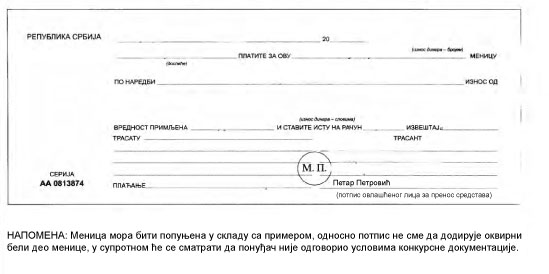 Назив наручиоца:Природно-математички факулет Универзитета у НишуСедиште наручиоца:Ниш, Вишеградска 33Матични број наручиоца:17267906ПИБ наручиоца:100668023Врста наручиоца:установа (категорија просвета-високо образовање)Интернет страница наручиоца:www.pmf.ni.ac.rs (линк јавне набавке)Е-маил адреса:javnenabavke@pmf.ni.ac.rsОсоба за контакт:Милена Јовановић, тел. 018/533-015, лок. 133Особа за контакт (техничка спецификација):Ливија Кековић, тел. 533-015 , лок. 153, mail: livija@pmf.ni.ac.rsПроцесорпроцесор са мин. четири основни такт језгра (corespeed) мин. 3.2GHz, мин. 6MB Smart Cache Плочамеморија мин.DDR3 1600, мин. 4 sockets, мин. 2 x SATA III connectors, мин. 2 x SATA II conn., мин. 2 x USB 3.0 ports at back panel, мин. GigabitLAN,  пожељно интегрисана графикаХард дискмин. 1ТB SATAIII 7200rpm Меморијамин. 8GB  мин. 1600MHz, DDR3                                       Графичка картицаУколико није интегрисана, понудити посебну графичку картицуОптички уређајмин. DVD RWКућиштеНапајање мин. 500W  (мин. 2 х USB  прикључкa са предње стране)ТастатураUS, USB прикључакМишUSB, oптички,  мин.800dpiОSWINDOWS 8 Professional x64 или еквивалентанПроцесорпроцесор  са мин. два језгра основни такт језгра мин. 3.2 GHz, Плочамеморија мин.DDR3 1600, мин. 4 sockets, мин. 4 x SATA II conn., мин. 2 x USB 3.0 ports at back panel, мин. GigabitLAN, пожељно интегрисана графикаХард дискмин. 500GB SATAIIМеморијамин. 6GB  мин. 1600MHz, DDR3                                     Графичка картицаУколико није интегрисана на плочи, понудити посебну графичку картицуОптички уређајмин. DVD RWКућиштеНапајање мин. 500W  (мин. 2 х USB 2.0 прикључaкa са предње стране) ТастатураUS, USB прикључакМишUSB, oптички,  мин.800dpiПроцесорЛежиште LGA1150, мин 4 језгра, основни такт језгра мин 3.5GHz, мин кеш 8MBПлочамеморија мин.DDR3 1600, мин. 4 sockets, мин. 4 x SATA II conn., мин. 2 x USB 3.0 ports at back panel, мин. Gigabit LAN, пожељно интегрисана графика                                          Хард дискHDD SATA3 1TB 7200rpmМеморија16GB RAM мин 1600MHzГрафичка картицаVGA мин 2GB DDR3 мин128bОптички уређајBlu-ray writer 16xОСНе ОСнапајањенапајање 600W Chieftec или еквивалентноПроцесормин. Са два језгра основни такт језгра мин.1,7 GHz, мин. 3 MB cacheпрепорука Inteli3-4005U или еквивалентанХард дискмин. 500GBDisplayмин  23” Меморијамин. 4GB DDR3Опт.уређајDVD±RWТипсерверПроцесормин. cа четири  језгра основни такт језгра мин.3.1 GHz, мин. 8 MB cacheпрепорука IntelXeonE3-1220 или еквивалентанХард диск2 x мин. 1TB, мин 7200 rpmМеморијамин. 8GBОптички уређајDVD±RWПрепоручени моделHP PROLIANT ML310e V2 Gen8 или еквивалентанДијагонала15.6“ Процесормин. cа два језгра основни такт језгра мин.1,7GHz, мин. 3 MB cacheХард диск1 x мин. 500 GBМеморијамин. 4GBDisplayLED Оптички уређајDVD±RWДијагонала15.6“ Процесормин. cа два језгра основни такт језгра мин.2,2GHz, мин. 3 MB cacheХард диск1 x мин. 1TBМеморијамин. 4GBDisplayLED , резoлуција1920x1080Графичка картицанеинтегрисана, мин 1GB Оптички уређајDVD±RWДијагоналамин 7“ Процесормин. cа четири  језграМеморијамин. 2GBRAM и мин 16GB интерне меморијеОперативни системAndroid верзија мин 5.0 или еквивалентантип21.5”LED резолуцијамин. 1920x1080	Осветљењемин. 250 cd/m2Време одзивамакс. 8msтип24”LED FullHDрезолуцијамин. 1920x1080	Осветљењемин. 250 cd/m2Време одзивамакс. 5msФормат А4,  скенерРезолуцијамин. 2400 x 4800dpi опт.Додатни условимин. USB2.0 прикључакТипТипWiFi Ласерски штампач, црно-белиФормат странеФормат странеА4Брзина штампе доБрзина штампе домин. 18ppmДвострана штампаДвострана штампанеРезолуцијаРезолуцијамин. 600 x 600 dpiМеморијаМеморијамин. 8 MBПроцесормин. 266 MHzмин. 266 MHzДодатни условиДодатни условимин. USB2.0 прикључак, Испоручити са USBкабломпрепорука:  HPLaserJetP1102w или еквивалентанТипА4 Ласерски штампач, црно-белиБрзина штампе домин. 33ppm Двострана штампаДАРезолуцијамин. 1200 x 1200 dpiМеморијамин. 256 MB   Процесормин. 800MHzДодатни условимин. PCL5e/6,емулација PostScript level 3мин. USB2.0 прикључак, мин. Ethernet 10/100Испоручити са USB кабломПРЕПОРУКАHPLaserJetPro 400 M401dn или еквивалентанТипА4 Ласерски штампач, скенер и копир WiFiМеморијамин. 128MВБрзина штампе домин. 21ppm A4Резолуција штампемин. 600 x 600 dpiРезолуција скенирањамин. 600 x 600dpi (FastRes1200 или еквивалентан)Додатни условиDisplay: touchscreen, Повезивање: мин. USB2.0 прикључак, мрежни прикључак Wireless 802.11b/g/nИспоручити са USB кабломПРЕПОРУКА:HP LaserjetProM127fwMFP или еквивалентанТипА4  Ласерски штампач, скенер, копир, факсМеморијамин. 64MВБрзина штампе домин. 25ppm A4Резолуција штампемин. 600 x 600 dpiРезолуција скенирањамин. 600 x 600 dpiДодатни условиДвострана штампаПовезивање: мин. USB2.0 прикључак, мрежни прикључак Испоручити са USB кабломПРЕПОРУКА:Canoni-SENSYSMF 4570dn или еквивалентанТипВидеопројекторProjection systemDLP (digital light processing) или еквивалентанContrast Ratioмин.10000:1Осветљењемин.3000 ANSI lumenaПриродна резолуцијамин. 800 x 600dpiДодатни условимин.1*HDMI / мин.1*RGB in/ ТипВидеопројекторContrast Ratioмин.13000:1Осветљењемин.3000 ANSI lumenaПриродна резолуцијамин.1280 x 800Додатни условимин.1*HDMI / мин.1*RGB in/ мин.1*USB /А1Екстерни оптичкиуређајDVD-RW USB, испоручити са USB кабломГарантни рок. мин. 12 месециA2Blu-ray резачBlu-ray Writer USBГарантни рок кмин. 24 месециА3Екстерни диск 1TBExterni HDD 1TB, interface мин. USB 3.0, Формат макс. 2.5”, тежина макс. 200g, Гарантни рок. мин. 36 месециА4Екстерни диск 3ТВExterni HDD3ТB, interface мин. USB3.0,формат макс. 3.5”Гарантни рок. мин. 36 месециА5Графичка картицаPCI-E, меморијa мин.2 GB мин. DDR3. мин. VGA излазГарантни рок. мин. 36 месециА6HDD SATA III,   1TBHDD 1TB, 3.5" SATA III,  мин. 64MB Гарантни рок. мин. 36 месециA7HDD SATA II500GBHDD 500GB, 3.5" SATA II,  мин. 16MB Гарантни рок. мин. 36 месециА8SSD SATA III 120GBSSD SATA III 120GBГарантни рок. мин. 36 месециA9SSD SATA III 512 GBSSD SATA III 512GBГарантни рок. мин. 36 месециА10500GB SATA Hot Plug  HDDHDD500GB SATA Hot Plug 3.5”Гарантни рок. мин. 36 месециА11Мем. модул DDR21GB  DDR2  мин. 800MHz Гарантни рок. мин. 60 месециА12Мем. модул DDR34GB  DDR3мин. 1600MHz Kingston Hyperx KHX1600 или еквивалентнаГарантни рок. мин. 60 месециА13USB Flash 64 меморијаMemory stick  64GBмин. USB 2.0,Гарантни рок. мин. 60 месециА14USB Flash 32 меморија Memory stick  32GB мин. USB 3.0 Shock/Dust/Water  resistant,Гарантни рок. мин. 60месециA15USB Flash 8меморијаMemory stick  8GBмин. USB 2.0,Гарантни рок. мин. 60месециА16Напајање 500WИзворзанапајање ATX, min. 500WГарантни рок. мин. 12 месециA17Напајање 700WРадни век: >100.000h Препоручени модел: Chieftec GPS-700A8 или еквивалентан Гарантни рок. мин. 12 месециА18UPSOutput connect. мин. 3 x IEC320 battery backup,мин. 1 x IEC 320surge protectionСнага мин. 400W, Auto sensing 50/60  Hz max.±3Hz Препоручени модел UPS APC BK 650EI или еквивалентанГарантни рок. мин. 24 месецаА19Мишмин. Са два дугмета и средњим скрол точкићем, USB, oптички, мин 1600/.800dpiПрепорука: USB GeniusNetScroll 200, Laser 1600dpi или еквивалентанГарантни рок. мин. 12 месециА20БежичнимишБежични оптички миш мин.1200dpi  Гарантни рок. мин. 12 месециА21Тастатура PS2US, PS2 мултимедијална тастатура 104 тастера, Slimwater resistant keyboardПрепорука: SlimStar 110 или еквивалентнаГарантни рок мин. 12 месециА22Тастатура USBUS, USB мултимедијална тастатура 104 тастера, SlimWater resistant keyboardПрепорука: SlimStar 110 или еквивалентнаГарантни рок  мин. 12 месециА23ЗвучнициСнага мин. 2WГарантни рок  мин. 12 месециА24Слушалице са микрофономStereo HeadSetГарантни рок мин. 12 месециA25Wireless USB адаптерWireless USB адаптер ,   Network standard: 802.11b/g/n; проток мин.300MbpsПрепорука: TP-Link TL-WN822N или еквивалентанГарантни рок. мин. 24месецaА26Wireless Access PointWireless-N Access PointПодржани  security стандарди :WEP, Wi-Fi Protected Access 2 (WPA2), Wireless MAC FilteringFrekventni opseg uređaja 2.4 i 5 GHz Network standard: 802.11b/g/nGigabitni LAN interface;  бр. антена  мин. 3 интернеили екстернеГарантни рок. мин. 36 месециА27LAN адаптерPCI адаптерБрзина  мин. 10/100/1000 Mbps,Гарантни рок. мин. 24 месецаА28Switchмин. 8-port 10/100Гарантни рок. мин. 24 месецаА29Wireless routerмин. 802.11b/g/n  standard , Router/AP/Repeater/ClientГарантни рок мин. 12 месециA30USB 4-port HUBUSB 4-port HUBГарантни рок мин. 12 месециA31USB читач SMART картицаЧитач са могућношћу читања биометријских личних карата, саобраћајних, возачких дозвола...Гарантни рок мин. 24месециA32Adapter HDMI to VGA		Adapter HDMI to VGA	Гарантни рок мин. 24 месециA33Пуњач за мобилне уређаје са батеријомPowerbank  мин. 8000mAh, USB прикључакГарантни рок мин. 12 месециA34WebcameraRezolucija: 16Mpix (1920 x 1080 piksela, HD video zapis)Гарантни рок мин. 12 месециA35Presenter Logitech R400 Professional или еквивалентанГарантни рок мин. 24 месецаA36Носач за пројекторУниверзални плафонски носач могућност монтаже на плафон и зидподешавање висине/дужине  мин. 150mmНосивост мин.15 кgГарантни рок мин. 24 месецаА37VGA каблVGA кабл стандардни 1.8mГарантни рок мин. 12 месециА38VGA кабл 10mVGA кабл стандардни 10 mГарантни рок мин. 12 месециA39Продужни VGA каблПродужни VGA кабл (м/ж) 1.8mГарантни рок мин. 12 месециА40UTP Patch Cabl 10mPatch Cab Cat 5e  дужине 10mГарантни рок мин. 12 месециА41Продужни USB каблДужина мин. 1.5mГарантни рок мин. 12 месециА42USB кабл за штампачСтандардни (USB А на USB В) кабл за штампач дужине мин. 1.8mГарантни рок мин. 12 месециA43HDMI kabl  5mСтандардни HDMI кабл за штампач дужине мин. 5m          Гарантни рок мин. 12 месециA44Kabl USB A na MINI USB B, 0,5mСтандардни USB A/USB Bmini  мин. 0.5mГарантни рок мин. 12 месециA45Kabl USB A na MIKRO USB B, min.0,5mСтандардни USB A/USB Bmikro мин. 0.5mГарантни рок мин. 12 месециА46TV+FM tjuner TV+FM tjuner Препорука: Intex USB 2.0 DVB-T2/FM или еквивалентанГарантни рок мин. 24 месецаСпецификација рачунараТип компонентеЦена без ПДВ-аПДВ у   %ПДВ у дин.Цена са ПДВ-омПроцесорМатична плочаHDD	МеморијаГрафичка картицаОптички уређајKућиштеТастатураМишOSСпецификација рачунараТип компонентеЦена без ПДВ-аПДВ у%ПДВ удин.Цена са ПДВ-омПроцесорМатична плочаМеморијаГрафичка картицаОптички уређајKућиштеТастатураМишСпецификација рачунараТип компонентеЦена без ПДВ-аПДВ у%ПДВ удин.Цена са ПДВ-омПроцесорМатична плочаМеморијаГрафичка картицаОптички уређајKућиштеТастатураМишМоделГар. рокЈединична цена без ПДВ-аОквир. кол.Укупна цена  без ПДВ-аПДВ у %ПДВ у дин.Укупнацена са ПДВ-ом(K4) БрандPачунар 12(K5) Сервер1(К6)Лаптоп 12(К7)Лаптоп 27(К8)Таблет7Назив подизвођачаНазив подизвођачаАдреса седишта  Адреса седишта  Матични број и ПИБ  Проценат укупне вредности набавке који ће понуђач поверити подизвођачу Проценат укупне вредности набавке који ће понуђач поверити подизвођачу Део предмета набавке који ће извршити преко подизвођача Део предмета набавке који ће извршити преко подизвођача Назив подизвођача Назив подизвођача Адреса седишта Адреса седишта Матични број и ПИБ Проценат укупне вредности набавке који ће понуђач поверити подизвођачу Проценат укупне вредности набавке који ће понуђач поверити подизвођачу Део предмета набавке који ће извршити преко подизвођача Део предмета набавке који ће извршити преко подизвођача Назив понуђача из групе понуђача-члана Назив понуђача из групе понуђача-члана Адреса седишта Адреса седишта Одговорна особа и контакт телефон Одговорна особа и контакт телефон Матични број и ПИБ Назив понуђача из групе понуђача-члана Назив понуђача из групе понуђача-члана Адреса седишта Адреса седишта Одговорна особа и контакт телефон Одговорна особа и контакт телефон Матични број и ПИБ МоделГар.рокЈединич.Цена  без ПДВ-аОквир кол.Укупна цена без ПДВ-аПДВ у %ПДВ у дин.Укупнацена са ПДВ-омП1   Монитор 21.5”2П2   Монитор 24”  8П3 Скенер 11П4 WiFi Ласерски штампач2П5Ласерски двостр.мрежни штампач1П6 Мултифункцијски WiF iуређај1П7 Мултифункцијски уређај1П8 Видеопројектор 12П9 Видеопројектор 23Назив подизвођача Назив подизвођача Адреса седишта  Адреса седишта  Матични број и ПИБ  Проценат укупне вредности набавке који ће понуђач поверити подизвођачу Проценат укупне вредности набавке који ће понуђач поверити подизвођачу Део предмета набавке који ће извршити преко подизвођача Део предмета набавке који ће извршити преко подизвођача Назив подизвођача Назив подизвођача Адреса седишта Адреса седишта Матични број и ПИБ Проценат укупне вредности набавке који ће понуђач поверити подизвођачу Проценат укупне вредности набавке који ће понуђач поверити подизвођачу Део предмета набавке који ће извршити преко подизвођача Део предмета набавке који ће извршити преко подизвођача Назив понуђача из групе понуђача-члана Назив понуђача из групе понуђача-члана Адреса седишта Адреса седишта Одговорна особа и контакт телефон Одговорна особа и контакт телефон Матични број и ПИБ Назив понуђача из групе понуђача-члана Назив понуђача из групе понуђача-члана Адреса седишта Адреса седишта Одговорна особа и контакт телефон Одговорна особа и контакт телефон Матични број и ПИБ МоделГар. рокЈедин. Цена без ПДВ-аОквир. кол.Укупна цена без ПДВ-аПДВ у %ПДВ у дин.Укупнацена са ПДВ-омА1Екстерни оптички уређај1A2Blu-rayрезач1А3Екстерни диск 1TB20А4Екстерни диск 3ТВ2А5Графичка картица1А6HDD SATA III,   1TB2A7HDD SATA II 500GB2А8SSD SATA III 120GB20A9SSD SATA III 512 GB1А10500GB SATA Hot Plug HDD1А11Мем. модул DDR21А12Мем. модул DDR31А13USB Flash 64 меморија7А14USB Flash 32 меморија24A15USB Flash 16 меморија2А16Напајање 500W12A17Напајање700W2А18   UPS2А19Миш7А20Бежични миш1А21Тастатура PS21А22Тастатура USB7А23Звучници1А24Слушалице за микрофоном1A25Wireless USB адаптер1А26	Wireless Access Point2А27LAN адаптер1А28Switch7А29Wireless router6A30USB 4-port HUB2A31USB читач SMART картица1A32Adapter HDMI to VGA2A33Пуњач за мобилне уређаје са батеријом5A34	Webcamera2A35Presenter 2A36Носач за пројектор3А37 VGA кабл3А38 VGA кабл 10m2A39 Продужни VGA кабл2А40 UTP Patch Cabl 10m10А41 Продужни USB кабл5А42 USB кабл за штампач2A43HDMI kabl  5m1A44Kabl USB A na MINI USB B, 0.5m 2A45Kabl USB A na MIKRO USB B, min. 0.5m 2A46TV+FM tjuner1Назив подизвођача Назив подизвођача Адреса седишта  Адреса седишта  Матични број и ПИБ  Проценат укупне вредности набавке који ће понуђач поверити подизвођачу Проценат укупне вредности набавке који ће понуђач поверити подизвођачу Део предмета набавке који ће извршити преко подизвођача Део предмета набавке који ће извршити преко подизвођача Назив подизвођача Назив подизвођача Адреса седишта Адреса седишта Матични број и ПИБ Проценат укупне вредности набавке који ће понуђач поверити подизвођачу Проценат укупне вредности набавке који ће понуђач поверити подизвођачу Део предмета набавке који ће извршити преко подизвођача Део предмета набавке који ће извршити преко подизвођача Назив понуђача из групе понуђача-члана Назив понуђача из групе понуђача-члана Адреса седишта Адреса седишта Одговорна особа и контакт телефон Одговорна особа и контакт телефон Матични број и ПИБ Назив понуђача из групе понуђача-члана Назив понуђача из групе понуђача-члана Адреса седишта Адреса седишта Одговорна особа и контакт телефон Одговорна особа и контакт телефон Матични број и ПИБ НАПОМЕНА: Попуњава се у случају заједничке понуде групе понуђача. Образац обавезно попунити, потписати и оверити. 